Ficha de trabajo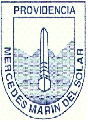 “ÚTILES DE ASEO Y HÁBITOS DE HIGIENE”1.- SOPA DE LETRAS:Encuentra los útiles de aseo y hábitos de higiene ocultos en la sopa de letras.  SHAMPOO                                   10. PEINARSEDESODORANTE                          11. CORTARSE LAS UÑASJABÓNCEPILLO DE DIENTESPASTA DE DIENTESUSAR ROPA LIMPIABAÑARSELAVARSE LAS MANOSLAVARSE LOS DIENTESEnviar  al correo electrónico:  xfariña@colegiomercedesmarindelsolar.clBDGTCPOLARFLGVORÑJIGUMEPJDORILÑKZAFCOLSFDTSYNETARODSURSVNCAWHIEFABIIÑJTÑOMBAÑARSEBATSERTYNHJAWEFTURRBMVWMRORRCAAOZRFYJKGLSBÑHOPÑDDOESROUSAZAAMXEPEPROEOMPLCSYHEFÑBSUALEDQXOURJAPPELZLEGÓLKEAVNJUDAAELRDVGJAUNNFEUSEPDQHMNCIFLAGTSCZONCAMOTKGSTTKMDXHUJUPÑORTUAICYDZFEWPBMSZPÑMUKFDRNHKBVECAZIGEGPLAVARSELOSDIENTESAUTKOXSDSXÑPISOPSEQUGKOSPASTADEDIENTESQDBOFAITOPCEPILLODEDIENTESZUNVEGMAIPVBSYERBMÑQFJKLEX